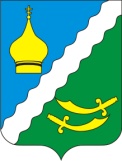 РОССИЙСКАЯ ФЕДЕРАЦИЯРОСТОВСКАЯ ОБЛАСТЬМАТВЕЕВО – КУРГАНСКИЙ РАЙОНМУНИЦИПАЛЬНОЕ ОБРАЗОВАНИЕ«МАТВЕЕВО - КУРГАНСКОЕ СЕЛЬСКОЕ ПОСЕЛЕНИЕ»АДМИНИСТРАЦИЯ МАТВЕЕВО – КУРГАНСКОГОСЕЛЬСКОГО ПОСЕЛЕНИЯПОСТАНОВЛЕНИЕ       « 09 »     12     2019 г.                      № 161                             п. Матвеев КурганОб утверждении перечня первичных средств пожаротушения в местах общественного пользования населенных пунктовВ соответствии с Федеральным законом от 21.12.1994 года № 69-ФЗ «О пожарной безопасности», Федеральным законом от 22.07.2008 № 123-ФЗ «Технический регламент о требованиях пожарной безопасности», Федеральным законом от 6 октября 2003 года № 131-ФЗ «Об общих принципах организации местного самоуправления в Российской Федерации», в целях принятия мер по защите объектов и жилых домов граждан от пожаров на территории Матвеево-Курганского сельского поселения:               ПОСТАНОВЛЯЮ:Утвердить:Перечень первичных средств тушения пожаров и противопожарного                                          инвентаря, рекомендованных для оснащения территории общего пользованиянаселенных пунктов Матвеево-Курганского сельского поселения (Приложение №1).Рекомендовать руководителям организаций и учреждений независимо от форм собственности:Обеспечить наличие первичных средств тушения пожаров и противопожарного инвентаря в соответствии с правилами пожарной безопасности и перечнями, утвержденными органами местного самоуправления.Первичные средства тушения пожаров и противопожарный инвентарь разместить в пожарных щитах с наружной стороны зданий и сооружений.На пожарных щитах указать номера телефонов вызова пожарной части:01,101,112.Обеспечить доступность первичных средств пожаротушения и противопожарного инвентаря, содержать их в исправном состоянии в соответствии с паспортными данными на них, не допускать использованиесредств пожаротушения, не имеющих соответствующих сертификатов, не допускать использование первичных средств тушения пожаров и противопожарного инвентаря не по назначению.Постановление разместить на официальном сайте Администрации Матвеево-Курганского сельского поселения.Настоящее постановление вступает в силу со дня его опубликования.Контроль за выполнением данного постановления оставляю за собой.                 Глава Администрации                 Матвеево - Курганского                  сельского поселения                                                                  Г.В.ЩетковаПриложение № 1 к постановлению
Администрации Матвеево-Курганского
сельского поселения
от 09.12.2019 года № 161ПЕРЕЧЕНЬпервичных средств тушения пожаров и противопожарного инвентаря, которыми рекомендовано оснастить территории общего пользования сельских населенныхпунктов Ряженского сельского поселения- ящик с песком- бочка с водой- ведро- лопата- багор- лом- огнетушители